Machtigingsformulier aanmelding voortgezet onderwijs 2024/2025 SV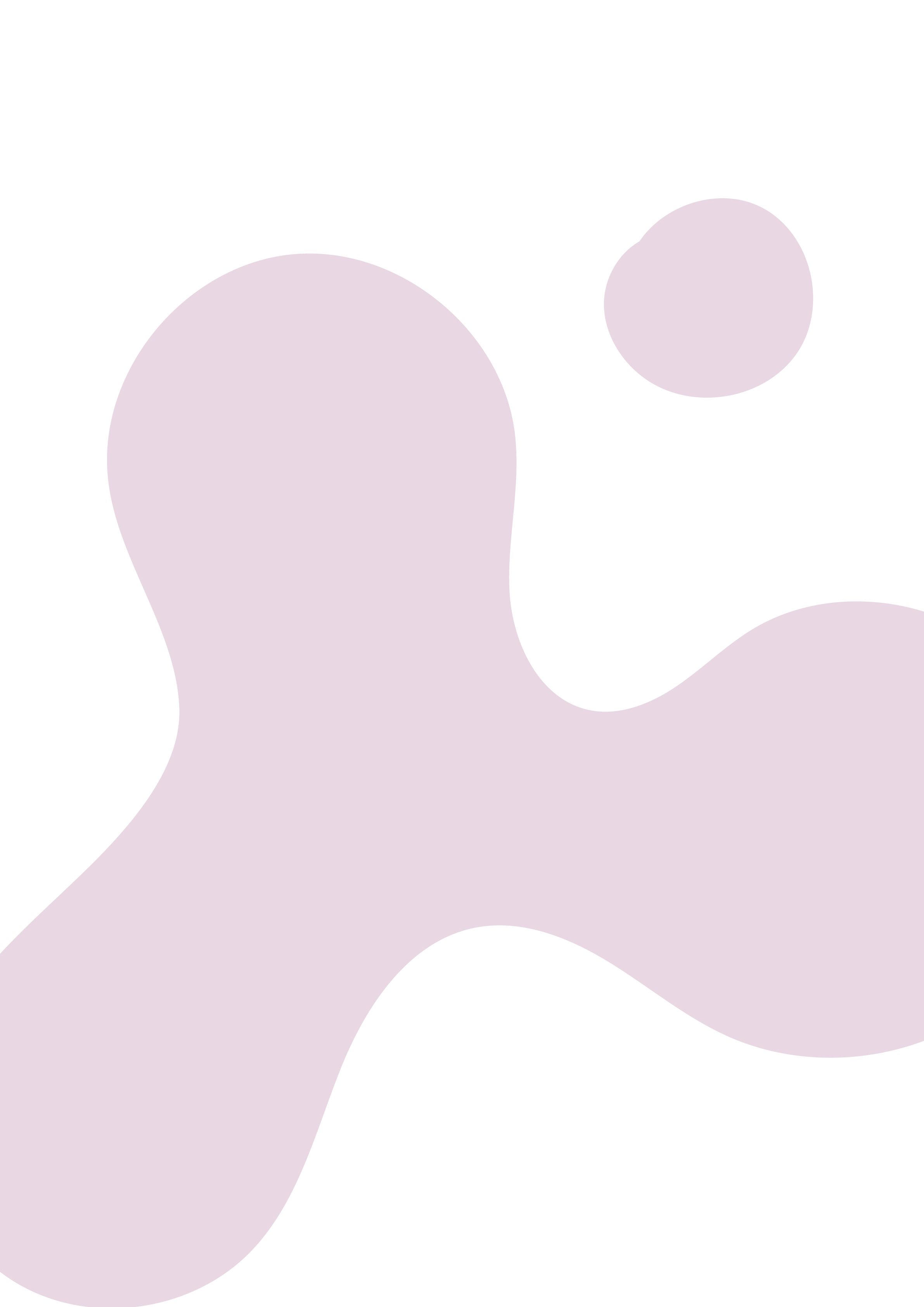 Ondergetekende(n), (naam ouder/verzorger 1:) ……………………………………………………………………………………………………………………………(naam ouder/verzorger 2:) …………………………………………………………………………………………………………………………..ouder(s)/verzorger(s) van (naam leerling):
 ….………………………………..……………………………………………………………………………………………………………………………….machtigt/machtigen hierbij de leerkracht van hun kind om de volgende school/scholen in de opgegeven volgorde van voorkeur te verzoeken de aanmelding in behandeling te nemen.  De voorkeurslijst mag zowel scholen in Stichtse Vecht als in de regio bevatten. Het advies over het aantal voorkeursscholen is als volgt:Vmbo bbl/kbl en Vmbo kbl/gl-tl	minimaal 1 voorkeursschool in Stichtse VechtVmbo gl-tl/havo, havo/vwo en vwo	minimaal 2 voorkeursscholen in Stichtse Vecht(Dit geldt niet voor een aanmelding binnen het VSO)
Wanneer er minder keuzes worden ingevuld dan hierboven wordt geadviseerd, bestaat de kans dat de leerling niet kan worden geplaatst op een school van de voorkeurslijst. Er kunnen altijd scholen uit de regio toegevoegd worden op elke plek op de voorkeurslijst, echter komen deze dus nog boven op het aantal hierboven geadviseerde aantal voorkeuren. Staat er een school met plaatsingsgarantie* in de voorkeurslijst, dan maakt het niet uit hoeveel scholen er in totaal worden opgegeven.* Op www.naarhetvo.nl/procedure staat een actuele lijst van scholen met plaatsingsgarantie (per niveau). Staat er een school met plaatsingsgarantie op de voorkeurslijst, dan maakt het niet uit hoeveel voorkeuren er naast deze school nog worden opgegeven. Plaatsing op deze school is immers gegarandeerd, mits de leerling toelaatbaar wordt geacht. Het maakt niet uit of het hierbij om een school binnen of buiten Stichtse Vecht gaat.(naam school voortgezet onderwijs:) (1) ……………………………………………………………………………………………………….(eventueel brugklastype)         	            ……………………………………………………………………………………………………….(naam school voortgezet onderwijs:) (2) ……………………………………………………………………………………………………….(eventueel brugklastype)         	            ……………………………………………………………………………………………………….(naam school voortgezet onderwijs:) (3) ……………………………………………………………………………………………………….(eventueel brugklastype)         	            ……………………………………………………………………………………………………….(naam school voortgezet onderwijs:) (4) ……………………………………………………………………………………………………….(eventueel brugklastype)         	            ……………………………………………………………………………………………………….

(naam school voortgezet onderwijs:) (5) ……………………………………………………………………………………………………….(eventueel brugklastype)         	            ……………………………………………………………………………………………………….(naam school voortgezet onderwijs:) (6) ……………………………………………………………………………………………………….(eventueel brugklastype)         	            ……………………………………………………………………………………………………….Daarvoor geeft/geven hij/zij hierbij toestemming aan de leerkracht van hun kind voor het digitaal delen van het onderwijskundig rapport met de betreffende school voor voortgezet onderwijs en eventueel toegevoegde andere relevante documenten (in het kader van de overstap). Basisschooladvies: ………………………………………………………………………………………………………………………………………Plaats: ……………………………………………………………………………………………………………………………………….………………...Datum: ……………………………………………………………………………………………………………………………..…………………………Handtekening ouder/verzorger 1: …………………………………………………………………………….……………………………….Handtekening ouder/verzorger 2: …………………………………………………………………….………………………………………Naam Basisschool: ……………………………………………………………………………………………………………………………………...Gevestigd te: ……………………………………………………………………………………………………………………………………………….